К-2Устные задания1. Является ли следующие последовательности арифметической прогрессией?    а)    1; 3; 5; 7; 9;…..   б)    1; 4; 9; 16; 25; …..   в)     1; 3; 5; 7; 11; 13; 17; …..2. Найти разность арифметической прогрессии:	1; 5; 9………	105; 100….	-13; -15; -17……	11;  а2; 19,….3. Из арифметических прогрессий выберите ту, среди членов которой есть число  – 10. а) an = 2n +10;    б) an =  – 3n ;      в) an =  – 3n +2;    г) an =  – 4n – 8;4. Какое число не является членом арифметической прогрессии 4; 8; 12; 16? 	а) 60;		б) 64;		в) 66;		г) 685. При хранении брёвен строевого леса их укладывают так, как показано на рисунке.  Сколько брёвен находиться в одной кладке, если в её основании положено 12 брёвен? 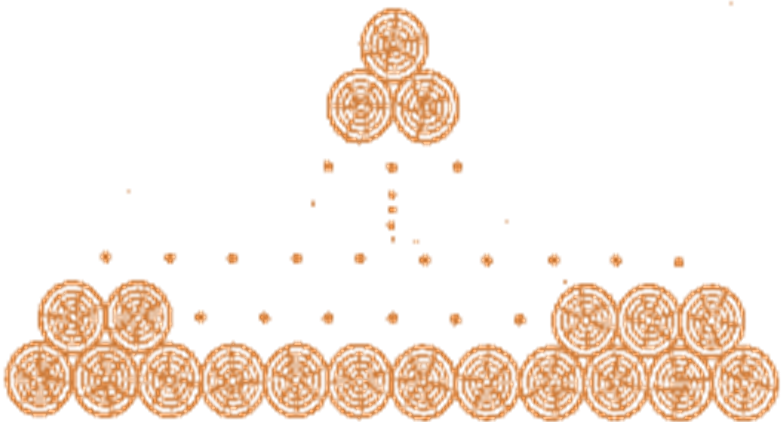 К-2Устные задания1. Является ли следующие последовательности арифметической прогрессией?    а)    1; 3; 5; 7; 9;…..   б)    1; 4; 9; 16; 25; …..   в)     1; 3; 5; 7; 11; 13; 17; …..2. Найти разность арифметической прогрессии:	1; 5; 9………	105; 100….	-13; -15; -17……	11;  а2; 19,….3. Из арифметических прогрессий выберите ту, среди членов которой есть число  – 10. а) an = 2n +10;    б) an =  – 3n ;      в) an =  – 3n +2;    г) an =  – 4n – 8;4. Какое число не является членом арифметической прогрессии 4; 8; 12; 16? 	а) 60;		б) 64;		в) 66;		г) 685. При хранении брёвен строевого леса их укладывают так, как показано на рисунке.  Сколько брёвен находиться в одной кладке, если в её основании положено 12 брёвен? 